    NORMAS PARA SUBMISSÃO DOS RESUMO EXPANDIDO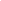 Data Limite de Submissão: Até dia 15 de Outubro de 2021  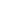 1 – DA SUBMISSÃO DE RESUMO EXPANDIDO NO SISPUBLI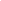 1º - Os Resumos deverão ser em língua Portuguesa.2º Para submissão de artigos é necessário que o(s) autor(es)seja(m): Discentes do integrado, subsequente, técnicos, graduandos, graduados, mestrandos, mestres, doutorandos e doutores por instituições de ensino superior do Brasil e do exterior. No momento da submissão o autor deverá informar, no mínimo, sua titulação e a IES onde obteve o título, vínculo institucional completo contendo IES, função, cidade, país e e-mail.3º - Cada autor(a) deverá ter/realizar cadastro no Sistema de Publicações do IFS (SisPubli). Link http://publicacoes.ifs.edu.br/index.php/autorparticipante.   3º – Para submissão o(a) autora deverá realizar os seguintes passos: PASSO 1: Inscrição OBRIGATÓRIA no Evento Geral:  Clicar no botão “Inscrição Evento”, escolher “SNCT 2021 - SEMANA NACIONAL DE CIÊNCIA E TECNOLOGIA DE SERGIPE 2021”, clicando sobre o título do evento, em seguida logar e confirmar. PASSO 2: Inscrição nos sub-eventos de apresentação do Resumo: Clicar no botão “Inscrição Evento”, escolher o sub-evento no qual submeterá o Resumo: Pesquisa, Congresso de Iniciação Científica - CIC; Extensão, SEMEXT; Inovação, INOVAR; Pós-graduação, FPGRAD; Pesquisa Técnico(a)-administrativo, SPTAE; Mostra de Mestrados, MPTIFS.PASSO 3: Submissão do Resumo: Clicar no botão “Nova submissão”, selecionar o Programa/Evento em que deseja submeter (SNCT-CIC, SNCT-SEMEXT, SNCT-INOVAR, SNCT-FPGRAD, SNCT-SPTAE, SNCT- MPTIFS), informar a grande área e sub-área em que sua proposta se encaixa, informar o título de seu Resumo Expandido e objetivo. Selecionar e inserir o arquivo a ser submetido no formato pdf., conforme modelo para Resumo Expandido (anexo 1) e  Salvar sua submissão ao final. Cada Resumo Expandido poderá ter até 06 (seis) autores, com exceção para os participantes do Programa de Pesquisa vinculados ao CNPq/IFS, que poderão exceder dentro do limite de participantes por projeto.O tamanho máximo permitido para os arquivos pdf é 12 MB.O Resumo Expandido deverá ter no mínimo 2 e no máximo 5 páginas.  Após o encaminhamento da submissão para avaliação, nenhum dado poderá ser alterado.  4º - O(A) autora deverá seguir as normas para elaboração do resumo expandido, contidas no Anexo 1 deste regulamento.  5º - Serão desclassificados os Resumo Expandido que não obedecerem rigorosamente às normas.  6º - O período de submissão de Resumo Expandido será até dia 15/10/21; e ocorrerá exclusivamente acessando o Sistema SISPUBLI na página publicacoes.ifs.edu.br, resumos enviados por quaisquer outros meios não serão aceitos.  7º - O suporte ao sistema SISPUBLI está disponibilizado através do endereço eletrônico publicacoes.suporte@ifs.edu.br  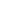 2 – DA AVALIAÇÃO E PREMIAÇÃO DOS RESUMO EXPANDIDO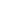 1º - Os Resumos Expandidos serão submetidos a avaliadores internos e externos do IFS (Avaliação 1 – Anexo 2), cadastrados no SISPUBLI, e terão peso 7(sete) na parte escrita. 2º - Todos os Resumos serão apresentados oralmente (Avaliação 2 – Anexo 3), em Grupos de Trabalhos (GT) e turno sinalizado pelo(a) autor(a), no dia 27 de Outubro de 2021, através do aplicativo Google Meet. Serão avaliadas por moderadores avaliadores internos e externos ao IFS cadastrados no SISPUBLI, e peso 3 (três) e exporão os resultados no evento de encerramento da SNCT IFS, e terão peso 3(três).   3º - A Nota Final (NF) será o resultado da seguinte equação:  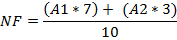 4º - Os resultados dos Resumos Expandido  selecionados serão publicados até dia 20 de Outubro de 2021no site da PROPEX: www.ifs.edu.br/propex 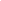 3 – DA APRESENTAÇÃO E PUBLICAÇÃO DOS RESUMO EXPANDIDO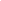 1º - Nos GT’s ocorrerão apresentações orais de Resumo Expandido e discussões.   2º - As apresentações dos Resumos Expandidos ocorrerão com apresentações entre 5 (min) a 10 (dez) minutos para os Autores(as) e 05 (cinco) minutos para arguição do Moderador(a).   3º - As apresentações serão em sala virtual através do app/software Google Meet, devendo o autor previamente instalar o app/software em seu computador ou dispositivo móvel. 4º - Os(as) autores(as) dão a autorização de uso de imagem ao IFS, pois as apresentações serão gravadas e disponibilizadas em seus canais de redes institucionais. 5º - Os Resumos Expandidos poderão ser apresentados por qualquer um dos autores, devendo estar pelo menos um deles no dia da apresentação na sala do Google Meet, contudo, os apresentados por estudantes terão peso de avaliação maior.6º - Os Resumos Expandidos apresentados no(s) evento(s) terão direito a certificação e publicação nos Anais da SNCT IFS 2021 na versão online.7º - Os três melhores trabalhos de cada evento e por níveis de ensino médio e superior, serão premiados como melhores trabalhos e publicados na edição especial impressa da Revista Expressão Científica.  8º - Os três melhores trabalhos/produtos tecnológicos de cada um dos Programas de Pós-Graduação do IFS (PPMTUR e ProfEPT) receberão menção de Honra ao Mérito.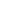 4 – DAS DISPOSIÇÕES FINAIS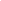 1º - Os assuntos não tratados neste regulamento serão resolvidos pela Coordenação Geral da SNCT IFS 2021.  Aracaju, 26 de Agosto de 2021Prof. Dr. Jaime José da Silveira Barros de MedeirosDiretor de Pesquisa e Pós-GraduaçãoCoordenador Geral da SNCT 2021AVALIAÇÃO DE APRESENTAÇÃO DE TRABALHOS PELO MODERADOR – A2ANEXO 2AVALIAÇÃO DO RESUMO EXPANDIDO – A1Título do Trabalho: 	Observação:	A1 = T1/140*100HorárioTítulo do TrabalhoAutor/ApresentadorNota (0 a 2)Nota (0 a 2)Nota (0 a 2)Nota (0 a 2)Nota (0 a 2)TotalTem potencial para receber Premiação?HorárioTítulo do TrabalhoAutor/ApresentadorDomínio e relevância do temaEstrutura da apresentaçãoObjetividade, clareza e criatividade da exposição oralDomínio do tempo de apresentação Respostas às arguiçõesTotalTem potencial para receber Premiação?(  )Sim     (  )Não(  )Sim     (  )Não(  )Sim     (  )Não(  )Sim     (  )Não(  )Sim     (  )Não(  )Sim     (  )Não(  )Sim     (  )Não(  )Sim     (  )Não(  )Sim     (  )Não(  )Sim     (  )Não(  )Sim     (  )Não(  )Sim     (  )NãoCritérios de avaliaçãoConceitosPontuação máxima1. Clareza, pertinência e desempenho do conteúdo em relação aos seus objetivos.( ) Ótimo       ( ) Bom  ( ) Regular     ( ) Ruim( ) Não contempla20 pontos2. Qualidade da redação e organização do texto: ortografia, gramática, objetividade.( ) Ótimo       ( ) Bom  ( ) Regular     ( ) Ruim( ) Não contempla20 pontos3. Consistência teórica do trabalho: justificativa e fundamentação científica pertinente e atualizada.( ) Ótimo       ( ) Bom  ( ) Regular     ( ) Ruim( ) Não contempla20 pontos4. Materiais e Métodos: adequação ao tema proposto, a metodologia condiz com os objetivos.( ) Ótimo       ( ) Bom  ( ) Regular     ( ) Ruim( ) Não contempla20 pontos5. Resultados alcançados e discussões (compatibilidade entre os objetivos e a conclusão e consistência da análise).( ) Ótimo       ( ) Bom  ( ) Regular     ( ) Ruim( ) Não contempla20 pontos6. Formatação geral do trabalho, obedecendo às normas de submissão e às normas da ABNT.( ) Ótimo       ( ) Bom  ( ) Regular     ( ) Ruim( ) Não contempla20 pontos7. Relevância: o trabalho contribui para área de conhecimento.( ) Ótimo       ( ) Bom  ( ) Regular     ( ) Ruim  ( ) Não contempla20 pontosT 1 =T 1 =140 pontos